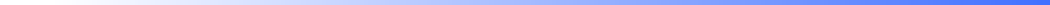 FIȘĂ DE ÎNSCRIERE/ REGISTRATION FORMADMITERE DOCTORAT SEPTEMBRIE 2023/ ADMITERE DOCTORAT SEPTEMBRIE 2023cetățeni români, UE și SEE/ Romanian, EU and EEA citizensDATE PERSONALE/ PERSONAL DETAILS:DATE PERSONALE/ PERSONAL DETAILS:DATE PERSONALE/ PERSONAL DETAILS:DATE PERSONALE/ PERSONAL DETAILS:DATE PERSONALE/ PERSONAL DETAILS:DATE PERSONALE/ PERSONAL DETAILS:DATE PERSONALE/ PERSONAL DETAILS:DATE PERSONALE/ PERSONAL DETAILS:DATE PERSONALE/ PERSONAL DETAILS:DATE PERSONALE/ PERSONAL DETAILS:DATE PERSONALE/ PERSONAL DETAILS:DATE PERSONALE/ PERSONAL DETAILS:DATE PERSONALE/ PERSONAL DETAILS:DATE PERSONALE/ PERSONAL DETAILS:DATE PERSONALE/ PERSONAL DETAILS:DATE PERSONALE/ PERSONAL DETAILS:DATE PERSONALE/ PERSONAL DETAILS:DATE PERSONALE/ PERSONAL DETAILS:DATE PERSONALE/ PERSONAL DETAILS:DATE PERSONALE/ PERSONAL DETAILS:C.N.P./ IDC.N.P./ IDC.N.P./ IDC.N.P./ IDNUMELE DE FAMILIE DIN CERTIFICATUL DE NAȘTERE/ FAMILY NAME FROM BIRTH CERTIFICATENUMELE DE FAMILIE DIN CERTIFICATUL DE NAȘTERE/ FAMILY NAME FROM BIRTH CERTIFICATENUMELE DE FAMILIE DIN CERTIFICATUL DE NAȘTERE/ FAMILY NAME FROM BIRTH CERTIFICATENUMELE DE FAMILIE DIN CERTIFICATUL DE NAȘTERE/ FAMILY NAME FROM BIRTH CERTIFICATEPRENUMELE/ FIRST NAMEPRENUMELE/ FIRST NAMEPRENUMELE/ FIRST NAMEPRENUMELE/ FIRST NAMEPRENUMELE TATĂLUI/ FATHER’S FIRST NAMEPRENUMELE TATĂLUI/ FATHER’S FIRST NAMEPRENUMELE TATĂLUI/ FATHER’S FIRST NAMEPRENUMELE TATĂLUI/ FATHER’S FIRST NAMEPRENUMELE MAMEI/ MOTHER’S FIRST NAMEPRENUMELE MAMEI/ MOTHER’S FIRST NAMEPRENUMELE MAMEI/ MOTHER’S FIRST NAMEPRENUMELE MAMEI/ MOTHER’S FIRST NAMEDATA  NAȘTERII/ DATE OF BIRTHDATA  NAȘTERII/ DATE OF BIRTHDATA  NAȘTERII/ DATE OF BIRTHDATA  NAȘTERII/ DATE OF BIRTHDATA  NAȘTERII/ DATE OF BIRTHDATA  NAȘTERII/ DATE OF BIRTHDATA  NAȘTERII/ DATE OF BIRTHDATA  NAȘTERII/ DATE OF BIRTHDATA  NAȘTERII/ DATE OF BIRTHDATA  NAȘTERII/ DATE OF BIRTHDATA  NAȘTERII/ DATE OF BIRTHDATA  NAȘTERII/ DATE OF BIRTHDATA  NAȘTERII/ DATE OF BIRTHDATA  NAȘTERII/ DATE OF BIRTHDATA  NAȘTERII/ DATE OF BIRTHDATA  NAȘTERII/ DATE OF BIRTHDATA  NAȘTERII/ DATE OF BIRTHDATA  NAȘTERII/ DATE OF BIRTHDATA  NAȘTERII/ DATE OF BIRTHDATA  NAȘTERII/ DATE OF BIRTHAnul/YearLuna/ MonthLuna/ MonthZiua / DayTara de origine/Country of originTara de origine/Country of originTara de origine/Country of originTara de origine/Country of originTara de origine/Country of originTara de origine/Country of originJudețul / CountryJudețul / CountryJudețul / CountryJudețul / CountryJudețul / CountryLocalitatea/ CityLocalitatea/ CityLocalitatea/ CityLocalitatea/ CityLocalitatea/ CitySTAREA CIVILĂ/ MARITAL STATUSCăsătorit/ MarriedCăsătorit/ MarriedCăsătorit/ MarriedSTAREA CIVILĂ/ MARITAL STATUSNecăsătorit/ SingleNecăsătorit/ SingleNecăsătorit/ SingleSTAREA CIVILĂ/ MARITAL STATUSDivorțat(ă)/Văduv(ă)/ Divorced/WidowedDivorțat(ă)/Văduv(ă)/ Divorced/WidowedDivorțat(ă)/Văduv(ă)/ Divorced/WidowedCETĂȚENIA /CITIZENSHIPRomână, cu domiciliu în România/străinătate Romanian, with residence in Romania/ with residence abroadRomână, cu domiciliu în România/străinătate Romanian, with residence in Romania/ with residence abroadRomână, cu domiciliu în România/străinătate Romanian, with residence in Romania/ with residence abroadCETĂȚENIA /CITIZENSHIPAlte cetățenii / Other citizenshipsAlte cetățenii / Other citizenshipsAlte cetățenii / Other citizenshipsCETĂȚENIA /CITIZENSHIPCetățenie anterioară, dacă este cazulPrevious citizenship, if applicableCetățenie anterioară, dacă este cazulPrevious citizenship, if applicableCetățenie anterioară, dacă este cazulPrevious citizenship, if applicableETNIA/ NATIONALITYDOMICILIUL STABIL /PERMANENT RESIDENCEȚara/ CountryȚara/ CountryȚara/ CountryDOMICILIUL STABIL /PERMANENT RESIDENCEJudețul/ CountryJudețul/ CountryJudețul/ CountryDOMICILIUL STABIL /PERMANENT RESIDENCEOrașul / Comuna / SatulCity/ Town/ VilageOrașul / Comuna / SatulCity/ Town/ VilageOrașul / Comuna / SatulCity/ Town/ VilageDOMICILIUL STABIL /PERMANENT RESIDENCEAdresa (stradă, număr, bloc, scară, etaj, apartament,sector) / Address (street, number, block, staircase, floor, apartment, sector)Adresa (stradă, număr, bloc, scară, etaj, apartament,sector) / Address (street, number, block, staircase, floor, apartment, sector)Adresa (stradă, număr, bloc, scară, etaj, apartament,sector) / Address (street, number, block, staircase, floor, apartment, sector)ACTUL DE IDENTITATE/         PAȘAPORTIDENTITY CARD/PASSPORTCI / Pașaport / ID/ PassportCI / Pașaport / ID/ PassportCI / Pașaport / ID/ PassportACTUL DE IDENTITATE/         PAȘAPORTIDENTITY CARD/PASSPORTSeria / SeriesSeria / SeriesSeria / SeriesACTUL DE IDENTITATE/         PAȘAPORTIDENTITY CARD/PASSPORTNumărul/ NumberNumărul/ NumberNumărul/ NumberACTUL DE IDENTITATE/         PAȘAPORTIDENTITY CARD/PASSPORTEliberat/ Issued onEliberat/ Issued onEliberat/ Issued onACTUL DE IDENTITATE/         PAȘAPORTIDENTITY CARD/PASSPORTData eliberării / Date of releaseData eliberării / Date of releaseData eliberării / Date of releaseACTUL DE IDENTITATE/         PAȘAPORTIDENTITY CARD/PASSPORTPerioada de valabilitate/ Validity periodPerioada de valabilitate/ Validity periodPerioada de valabilitate/ Validity periodDATE DE CONTACT/ CONTACT INFORMATIONtelefon/ phonetelefon/ phonetelefon/ phoneDATE DE CONTACT/ CONTACT INFORMATIONadresă e-mail / e-mail adressadresă e-mail / e-mail adressadresă e-mail / e-mail adressCANDIDAT CARE SE ÎNCADREAZĂ ÎN CATEGORIA PERSOANELOR CU DIZABILITĂȚI . CANDIDATE FALLING IN THE CATEGORY OF PERSONS WITH DISABILITIESSe bifează numai de către persoanele aflate în această situație, pe baza de documente/ Tick only by persons in this situation, based on documentsSe bifează numai de către persoanele aflate în această situație, pe baza de documente/ Tick only by persons in this situation, based on documentsSe bifează numai de către persoanele aflate în această situație, pe baza de documente/ Tick only by persons in this situation, based on documentsDATE PRIVIND PREGĂTIREA ANTERIOARĂ A CANDIDATULUI /DETAILS REGARDING CANDIDATE’S EDUCATIONDATE PRIVIND PREGĂTIREA ANTERIOARĂ A CANDIDATULUI /DETAILS REGARDING CANDIDATE’S EDUCATIONDATE PRIVIND PREGĂTIREA ANTERIOARĂ A CANDIDATULUI /DETAILS REGARDING CANDIDATE’S EDUCATIONDATE PRIVIND PREGĂTIREA ANTERIOARĂ A CANDIDATULUI /DETAILS REGARDING CANDIDATE’S EDUCATIONDATE PRIVIND PREGĂTIREA ANTERIOARĂ A CANDIDATULUI /DETAILS REGARDING CANDIDATE’S EDUCATIONDATE PRIVIND PREGĂTIREA ANTERIOARĂ A CANDIDATULUI /DETAILS REGARDING CANDIDATE’S EDUCATIONDATE PRIVIND PREGĂTIREA ANTERIOARĂ A CANDIDATULUI /DETAILS REGARDING CANDIDATE’S EDUCATIONDATE PRIVIND PREGĂTIREA ANTERIOARĂ A CANDIDATULUI /DETAILS REGARDING CANDIDATE’S EDUCATIONDATE PRIVIND PREGĂTIREA ANTERIOARĂ A CANDIDATULUI /DETAILS REGARDING CANDIDATE’S EDUCATIONDATE PRIVIND PREGĂTIREA ANTERIOARĂ A CANDIDATULUI /DETAILS REGARDING CANDIDATE’S EDUCATIONDATE PRIVIND PREGĂTIREA ANTERIOARĂ A CANDIDATULUI /DETAILS REGARDING CANDIDATE’S EDUCATIONDATE PRIVIND PREGĂTIREA ANTERIOARĂ A CANDIDATULUI /DETAILS REGARDING CANDIDATE’S EDUCATIONDATE PRIVIND PREGĂTIREA ANTERIOARĂ A CANDIDATULUI /DETAILS REGARDING CANDIDATE’S EDUCATIONDATE PRIVIND PREGĂTIREA ANTERIOARĂ A CANDIDATULUI /DETAILS REGARDING CANDIDATE’S EDUCATIONDATE PRIVIND PREGĂTIREA ANTERIOARĂ A CANDIDATULUI /DETAILS REGARDING CANDIDATE’S EDUCATIONDATE PRIVIND PREGĂTIREA ANTERIOARĂ A CANDIDATULUI /DETAILS REGARDING CANDIDATE’S EDUCATIONDATE PRIVIND PREGĂTIREA ANTERIOARĂ A CANDIDATULUI /DETAILS REGARDING CANDIDATE’S EDUCATIONDATE PRIVIND PREGĂTIREA ANTERIOARĂ A CANDIDATULUI /DETAILS REGARDING CANDIDATE’S EDUCATIONDATE PRIVIND PREGĂTIREA ANTERIOARĂ A CANDIDATULUI /DETAILS REGARDING CANDIDATE’S EDUCATIONDATE PRIVIND PREGĂTIREA ANTERIOARĂ A CANDIDATULUI /DETAILS REGARDING CANDIDATE’S EDUCATIONSTUDIILE DE LICENŢĂ ABSOLVITE BACHELOR’S DEGREESTUDIILE DE LICENŢĂ ABSOLVITE BACHELOR’S DEGREEȚara / CountryȚara / CountryȚara / CountryȚara / CountryȚara / CountryȚara / CountrySTUDIILE DE LICENŢĂ ABSOLVITE BACHELOR’S DEGREESTUDIILE DE LICENŢĂ ABSOLVITE BACHELOR’S DEGREELocalitatea / CityLocalitatea / CityLocalitatea / CityLocalitatea / CityLocalitatea / CityLocalitatea / CitySTUDIILE DE LICENŢĂ ABSOLVITE BACHELOR’S DEGREESTUDIILE DE LICENŢĂ ABSOLVITE BACHELOR’S DEGREEJudețul/ CountryJudețul/ CountryJudețul/ CountryJudețul/ CountryJudețul/ CountryJudețul/ CountrySTUDIILE DE LICENŢĂ ABSOLVITE BACHELOR’S DEGREESTUDIILE DE LICENŢĂ ABSOLVITE BACHELOR’S DEGREEDenumirea instituției de învățământ superiorName of the higher education institutionDenumirea instituției de învățământ superiorName of the higher education institutionDenumirea instituției de învățământ superiorName of the higher education institutionDenumirea instituției de învățământ superiorName of the higher education institutionDenumirea instituției de învățământ superiorName of the higher education institutionDenumirea instituției de învățământ superiorName of the higher education institutionSTUDIILE DE LICENŢĂ ABSOLVITE BACHELOR’S DEGREESTUDIILE DE LICENŢĂ ABSOLVITE BACHELOR’S DEGREEFacultatea / FacultyFacultatea / FacultyFacultatea / FacultyFacultatea / FacultyFacultatea / FacultyFacultatea / FacultySTUDIILE DE LICENŢĂ ABSOLVITE BACHELOR’S DEGREESTUDIILE DE LICENŢĂ ABSOLVITE BACHELOR’S DEGREEDomeniul/Profilul  Field/ProfileDomeniul/Profilul  Field/ProfileDomeniul/Profilul  Field/ProfileDomeniul/Profilul  Field/ProfileDomeniul/Profilul  Field/ProfileDomeniul/Profilul  Field/ProfileSTUDIILE DE LICENŢĂ ABSOLVITE BACHELOR’S DEGREESTUDIILE DE LICENŢĂ ABSOLVITE BACHELOR’S DEGREEProgramul de studii / SpecializareaStudies program / SpecializationProgramul de studii / SpecializareaStudies program / SpecializationProgramul de studii / SpecializareaStudies program / SpecializationProgramul de studii / SpecializareaStudies program / SpecializationProgramul de studii / SpecializareaStudies program / SpecializationProgramul de studii / SpecializareaStudies program / SpecializationSTUDIILE DE LICENŢĂ ABSOLVITE BACHELOR’S DEGREESTUDIILE DE LICENŢĂ ABSOLVITE BACHELOR’S DEGREETitlul obținut/ Title awardedTitlul obținut/ Title awardedTitlul obținut/ Title awardedTitlul obținut/ Title awardedTitlul obținut/ Title awardedTitlul obținut/ Title awardedSTUDIILE DE LICENŢĂ ABSOLVITE BACHELOR’S DEGREESTUDIILE DE LICENŢĂ ABSOLVITE BACHELOR’S DEGREEForma de învăţământ (ZI/FR/ID/Seral)Form of education (Full-time/Part-time)Forma de învăţământ (ZI/FR/ID/Seral)Form of education (Full-time/Part-time)Forma de învăţământ (ZI/FR/ID/Seral)Form of education (Full-time/Part-time)Forma de învăţământ (ZI/FR/ID/Seral)Form of education (Full-time/Part-time)Forma de învăţământ (ZI/FR/ID/Seral)Form of education (Full-time/Part-time)Forma de învăţământ (ZI/FR/ID/Seral)Form of education (Full-time/Part-time)STUDIILE DE LICENŢĂ ABSOLVITE BACHELOR’S DEGREESTUDIILE DE LICENŢĂ ABSOLVITE BACHELOR’S DEGREEForma de finanțare a studiilor (buget/taxa)Form of study funding (budget/tuition fee)Forma de finanțare a studiilor (buget/taxa)Form of study funding (budget/tuition fee)Forma de finanțare a studiilor (buget/taxa)Form of study funding (budget/tuition fee)Forma de finanțare a studiilor (buget/taxa)Form of study funding (budget/tuition fee)Forma de finanțare a studiilor (buget/taxa)Form of study funding (budget/tuition fee)Forma de finanțare a studiilor (buget/taxa)Form of study funding (budget/tuition fee)STUDIILE DE LICENŢĂ ABSOLVITE BACHELOR’S DEGREESTUDIILE DE LICENŢĂ ABSOLVITE BACHELOR’S DEGREEDurata studiilor(număr de ani sau număr de semestre,după caz) Study duration (number of years or number of semesters, as appropriate)Durata studiilor(număr de ani sau număr de semestre,după caz) Study duration (number of years or number of semesters, as appropriate)Durata studiilor(număr de ani sau număr de semestre,după caz) Study duration (number of years or number of semesters, as appropriate)Durata studiilor(număr de ani sau număr de semestre,după caz) Study duration (number of years or number of semesters, as appropriate)Durata studiilor(număr de ani sau număr de semestre,după caz) Study duration (number of years or number of semesters, as appropriate)Durata studiilor(număr de ani sau număr de semestre,după caz) Study duration (number of years or number of semesters, as appropriate)STUDIILE DE LICENŢĂ ABSOLVITE BACHELOR’S DEGREESTUDIILE DE LICENŢĂ ABSOLVITE BACHELOR’S DEGREEAnul absolvirii / Graduation yearAnul absolvirii / Graduation yearAnul absolvirii / Graduation yearAnul absolvirii / Graduation yearAnul absolvirii / Graduation yearAnul absolvirii / Graduation yearSTUDIILE DE MASTERAT ABSOLVITE MASTER’S DEGREESTUDIILE DE MASTERAT ABSOLVITE MASTER’S DEGREEDenumirea instituției de învățământ superior/Name of the higher education institutionDenumirea instituției de învățământ superior/Name of the higher education institutionDenumirea instituției de învățământ superior/Name of the higher education institutionDenumirea instituției de învățământ superior/Name of the higher education institutionDenumirea instituției de învățământ superior/Name of the higher education institutionDenumirea instituției de învățământ superior/Name of the higher education institutionSTUDIILE DE MASTERAT ABSOLVITE MASTER’S DEGREESTUDIILE DE MASTERAT ABSOLVITE MASTER’S DEGREEFacultatea / FacultyFacultatea / FacultyFacultatea / FacultyFacultatea / FacultyFacultatea / FacultyFacultatea / FacultySTUDIILE DE MASTERAT ABSOLVITE MASTER’S DEGREESTUDIILE DE MASTERAT ABSOLVITE MASTER’S DEGREEDomeniul/Profilul  Field/ProfileDomeniul/Profilul  Field/ProfileDomeniul/Profilul  Field/ProfileDomeniul/Profilul  Field/ProfileDomeniul/Profilul  Field/ProfileDomeniul/Profilul  Field/ProfileSTUDIILE DE MASTERAT ABSOLVITE MASTER’S DEGREESTUDIILE DE MASTERAT ABSOLVITE MASTER’S DEGREEProgramul de studii/SpecializareaStudies program/SpecializationProgramul de studii/SpecializareaStudies program/SpecializationProgramul de studii/SpecializareaStudies program/SpecializationProgramul de studii/SpecializareaStudies program/SpecializationProgramul de studii/SpecializareaStudies program/SpecializationProgramul de studii/SpecializareaStudies program/SpecializationSTUDIILE DE MASTERAT ABSOLVITE MASTER’S DEGREESTUDIILE DE MASTERAT ABSOLVITE MASTER’S DEGREETitlul obținut/ Title awardedTitlul obținut/ Title awardedTitlul obținut/ Title awardedTitlul obținut/ Title awardedTitlul obținut/ Title awardedTitlul obținut/ Title awardedSTUDIILE DE MASTERAT ABSOLVITE MASTER’S DEGREESTUDIILE DE MASTERAT ABSOLVITE MASTER’S DEGREEForma de învăţământ (ZI/FR/ID/Seral)Form of education (Full-time/Part-time)Forma de învăţământ (ZI/FR/ID/Seral)Form of education (Full-time/Part-time)Forma de învăţământ (ZI/FR/ID/Seral)Form of education (Full-time/Part-time)Forma de învăţământ (ZI/FR/ID/Seral)Form of education (Full-time/Part-time)Forma de învăţământ (ZI/FR/ID/Seral)Form of education (Full-time/Part-time)Forma de învăţământ (ZI/FR/ID/Seral)Form of education (Full-time/Part-time)STUDIILE DE MASTERAT ABSOLVITE MASTER’S DEGREESTUDIILE DE MASTERAT ABSOLVITE MASTER’S DEGREEForma de finanțare a studiilor (buget/taxa)Form of study funding (budget/tuition fee)Forma de finanțare a studiilor (buget/taxa)Form of study funding (budget/tuition fee)Forma de finanțare a studiilor (buget/taxa)Form of study funding (budget/tuition fee)Forma de finanțare a studiilor (buget/taxa)Form of study funding (budget/tuition fee)Forma de finanțare a studiilor (buget/taxa)Form of study funding (budget/tuition fee)Forma de finanțare a studiilor (buget/taxa)Form of study funding (budget/tuition fee)STUDIILE DE MASTERAT ABSOLVITE MASTER’S DEGREESTUDIILE DE MASTERAT ABSOLVITE MASTER’S DEGREEDurata studiilor(număr de ani sau număr de semestre,după caz) Study duration (number of years or number of semesters, as appropriate)Durata studiilor(număr de ani sau număr de semestre,după caz) Study duration (number of years or number of semesters, as appropriate)Durata studiilor(număr de ani sau număr de semestre,după caz) Study duration (number of years or number of semesters, as appropriate)Durata studiilor(număr de ani sau număr de semestre,după caz) Study duration (number of years or number of semesters, as appropriate)Durata studiilor(număr de ani sau număr de semestre,după caz) Study duration (number of years or number of semesters, as appropriate)Durata studiilor(număr de ani sau număr de semestre,după caz) Study duration (number of years or number of semesters, as appropriate)STUDIILE DE MASTERAT ABSOLVITE MASTER’S DEGREESTUDIILE DE MASTERAT ABSOLVITE MASTER’S DEGREEAnul absolvirii / Graduation yearAnul absolvirii / Graduation yearAnul absolvirii / Graduation yearAnul absolvirii / Graduation yearAnul absolvirii / Graduation yearAnul absolvirii / Graduation yearSTUDIILE DE MASTERAT ABSOLVITE MASTER’S DEGREESTUDIILE DE MASTERAT ABSOLVITE MASTER’S DEGREEDenumirea instituției de învățământ superior/Name of the higher education institutionDenumirea instituției de învățământ superior/Name of the higher education institutionDenumirea instituției de învățământ superior/Name of the higher education institutionDenumirea instituției de învățământ superior/Name of the higher education institutionDenumirea instituției de învățământ superior/Name of the higher education institutionDenumirea instituției de învățământ superior/Name of the higher education institutionSTUDIILE DE MASTERAT ABSOLVITE MASTER’S DEGREESTUDIILE DE MASTERAT ABSOLVITE MASTER’S DEGREEFacultatea / FacultyFacultatea / FacultyFacultatea / FacultyFacultatea / FacultyFacultatea / FacultyFacultatea / FacultySTUDIILE DE DOCTORAT ABSOLVITE  PhD TITLESTUDIILE DE DOCTORAT ABSOLVITE  PhD TITLEDenumirea instituției de învățământ superior/Name of the higher education institutionDenumirea instituției de învățământ superior/Name of the higher education institutionDenumirea instituției de învățământ superior/Name of the higher education institutionDenumirea instituției de învățământ superior/Name of the higher education institutionDenumirea instituției de învățământ superior/Name of the higher education institutionDenumirea instituției de învățământ superior/Name of the higher education institutionSTUDIILE DE DOCTORAT ABSOLVITE  PhD TITLESTUDIILE DE DOCTORAT ABSOLVITE  PhD TITLEFacultatea / FacultyFacultatea / FacultyFacultatea / FacultyFacultatea / FacultyFacultatea / FacultyFacultatea / FacultySTUDIILE DE DOCTORAT ABSOLVITE  PhD TITLESTUDIILE DE DOCTORAT ABSOLVITE  PhD TITLEDomeniul/Profilul / Field/ProfileDomeniul/Profilul / Field/ProfileDomeniul/Profilul / Field/ProfileDomeniul/Profilul / Field/ProfileDomeniul/Profilul / Field/ProfileDomeniul/Profilul / Field/ProfileSTUDIILE DE DOCTORAT ABSOLVITE  PhD TITLESTUDIILE DE DOCTORAT ABSOLVITE  PhD TITLEProgramul de studii/SpecializareaStudies program/SpecializationProgramul de studii/SpecializareaStudies program/SpecializationProgramul de studii/SpecializareaStudies program/SpecializationProgramul de studii/SpecializareaStudies program/SpecializationProgramul de studii/SpecializareaStudies program/SpecializationProgramul de studii/SpecializareaStudies program/SpecializationSTUDIILE DE DOCTORAT ABSOLVITE  PhD TITLESTUDIILE DE DOCTORAT ABSOLVITE  PhD TITLETitlul obținut/ Title awardedTitlul obținut/ Title awardedTitlul obținut/ Title awardedTitlul obținut/ Title awardedTitlul obținut/ Title awardedTitlul obținut/ Title awardedSTUDIILE DE DOCTORAT ABSOLVITE  PhD TITLESTUDIILE DE DOCTORAT ABSOLVITE  PhD TITLEForma de învăţământ (ZI/FR/ID/Seral)Form of education (Full-time/Part-time)Forma de învăţământ (ZI/FR/ID/Seral)Form of education (Full-time/Part-time)Forma de învăţământ (ZI/FR/ID/Seral)Form of education (Full-time/Part-time)Forma de învăţământ (ZI/FR/ID/Seral)Form of education (Full-time/Part-time)Forma de învăţământ (ZI/FR/ID/Seral)Form of education (Full-time/Part-time)Forma de învăţământ (ZI/FR/ID/Seral)Form of education (Full-time/Part-time)STUDIILE DE DOCTORAT ABSOLVITE  PhD TITLESTUDIILE DE DOCTORAT ABSOLVITE  PhD TITLEForma de finanțare a studiilor (buget/taxa)Form of study funding (budget/tuition fee)Forma de finanțare a studiilor (buget/taxa)Form of study funding (budget/tuition fee)Forma de finanțare a studiilor (buget/taxa)Form of study funding (budget/tuition fee)Forma de finanțare a studiilor (buget/taxa)Form of study funding (budget/tuition fee)Forma de finanțare a studiilor (buget/taxa)Form of study funding (budget/tuition fee)Forma de finanțare a studiilor (buget/taxa)Form of study funding (budget/tuition fee)STUDIILE DE DOCTORAT ABSOLVITE  PhD TITLESTUDIILE DE DOCTORAT ABSOLVITE  PhD TITLEDurata studiilor(număr de ani sau număr de semestre,după caz) Study duration (number of years or number of semesters, as appropriate)Durata studiilor(număr de ani sau număr de semestre,după caz) Study duration (number of years or number of semesters, as appropriate)Durata studiilor(număr de ani sau număr de semestre,după caz) Study duration (number of years or number of semesters, as appropriate)Durata studiilor(număr de ani sau număr de semestre,după caz) Study duration (number of years or number of semesters, as appropriate)Durata studiilor(număr de ani sau număr de semestre,după caz) Study duration (number of years or number of semesters, as appropriate)Durata studiilor(număr de ani sau număr de semestre,după caz) Study duration (number of years or number of semesters, as appropriate)STUDIILE DE DOCTORAT ABSOLVITE  PhD TITLESTUDIILE DE DOCTORAT ABSOLVITE  PhD TITLEAnul absolvirii / Graduation yearAnul absolvirii / Graduation yearAnul absolvirii / Graduation yearAnul absolvirii / Graduation yearAnul absolvirii / Graduation yearAnul absolvirii / Graduation yearSTUDIILE DE DOCTORAT ABSOLVITE  PhD TITLESTUDIILE DE DOCTORAT ABSOLVITE  PhD TITLEDenumirea instituției de învățământ superior/Name of the higher education institutionDenumirea instituției de învățământ superior/Name of the higher education institutionDenumirea instituției de învățământ superior/Name of the higher education institutionDenumirea instituției de învățământ superior/Name of the higher education institutionDenumirea instituției de învățământ superior/Name of the higher education institutionDenumirea instituției de învățământ superior/Name of the higher education institutionSTUDIILE DE DOCTORAT ABSOLVITE  PhD TITLESTUDIILE DE DOCTORAT ABSOLVITE  PhD TITLEFacultatea / FacultyFacultatea / FacultyFacultatea / FacultyFacultatea / FacultyFacultatea / FacultyFacultatea / FacultyOPȚIUNEA CANDIDATULUI/ CANDIDATE’S OPTIONOPȚIUNEA CANDIDATULUI/ CANDIDATE’S OPTIONOPȚIUNEA CANDIDATULUI/ CANDIDATE’S OPTIONOPȚIUNEA CANDIDATULUI/CANDIDATE’S OPTIONDomeniul fundamental /Fundamental field Științe umaniste și ArteOPȚIUNEA CANDIDATULUI/CANDIDATE’S OPTIONDomeniul de doctoratDoctoral fieldOPȚIUNEA CANDIDATULUI/CANDIDATE’S OPTIONConducător de doctorat PhD supervisorFORMA DE ÎNVĂȚĂMÂNT /EDUCATIONAL FORMCu frecvență (IF)with frequencyFORMA DE FINANȚARE /FORM OF FUNDINGBuget – cu bursăTuition free student with scholarshipFORMA DE FINANȚARE /FORM OF FUNDINGBuget – fără bursăTuition free student without scholarshipeFORMA DE FINANȚARE /FORM OF FUNDINGTaxăTuition fee studentDOCTORAT ÎN COTUTELĂ /JOINT DEGREE PROGRAMMENațională/ NationalDOCTORAT ÎN COTUTELĂ /JOINT DEGREE PROGRAMMEInternațională / InternationalDOCTORAT ÎN COTUTELĂ /JOINT DEGREE PROGRAMMEInterdisciplinară/  InterdisciplinaryDOCTORAT ÎN COTUTELĂ /JOINT DEGREE PROGRAMMEProfesorul coordonator în cotutelă /Co-ordinating teacherDOCTORAT ÎN COTUTELĂ /JOINT DEGREE PROGRAMMECoordonator de doctorat în cadrul                     IOSUD – UVTPhD coordinator within IDS– WUTDOCTORAT ÎN COTUTELĂ /JOINT DEGREE PROGRAMMEDomeniul de doctorat/  Doctoral fieldTEMA DE DOCTORAT CU CARE SE ÎNSCRIE LA ADMITERE/DOCTORAL TOPIC SUBMITTED FOR ADMISSIONTEMA DE DOCTORAT CU CARE SE ÎNSCRIE LA ADMITERE/DOCTORAL TOPIC SUBMITTED FOR ADMISSIONTEMA DE DOCTORAT CU CARE SE ÎNSCRIE LA ADMITERE/DOCTORAL TOPIC SUBMITTED FOR ADMISSIONLIMBI STRĂINE CUNOSCUTE /SPOKEN FOREIGN LANGUAGESLIMBI STRĂINE CUNOSCUTE /SPOKEN FOREIGN LANGUAGESDECLARAȚIE /DECLARATIONSubsemnatul, declar că am înțeles semnificația tuturor datelor solicitate în această fișă.Mă oblig să anunț orice modificare în ceea ce privește datele declarate.I, the undersigned, declare that I have understood the significance of all the data requested in this file.I undertake to announce any changes to the declared data.Data/Date,                                                                   Semnătura candidatului,                                                                                    _______________________________                                                       Candidate’s signatureSubsemnatul, declar că am înțeles semnificația tuturor datelor solicitate în această fișă.Mă oblig să anunț orice modificare în ceea ce privește datele declarate.I, the undersigned, declare that I have understood the significance of all the data requested in this file.I undertake to announce any changes to the declared data.Data/Date,                                                                   Semnătura candidatului,                                                                                    _______________________________                                                       Candidate’s signature